ΘΕΜΑ: «Νέος τρόπος υποβολής Δήλωσης (Δ.2) του Ν. 2308/1995 για δικαιώματα που γεννώνται από επιγενόμενες πράξεις μετά την Ανάρτηση των Προσωρινών Κτηματολογικών Στοιχείων (άρθρ. 5 παρ. 3 του Ν. 2308/1995) στους Προκαποδιστριακούς Δήμους Σίνδου, Χαλάστρας και Αγίου Αθανασίου και στις Κοινότητες Καλοχωρίου, Κυμίνων, Νέων Μαλγάρων, Αγχιάλου, Γέφυρας, Λητής, Νεοχωρούδας, Πενταλόφου, Καβαλλαρίου και Λαγυνών της Περιφερειακής Ενότητας Θεσσαλονίκης της Περιφέρειας Κεντρικής Μακεδονίας.Κυρίες και κύριοι Συνάδελφοι,Σας κοινοποιούμε, προς ενημέρωσή σας, το με αριθμ. πρωτ. οικ. ΝΔ 0118/2201673 έγγραφο του Ελληνικού Κτηματολογίου, σύμφωνα με το οποίο από την Πέμπτη 13 Ιανουαρίου 2022 αλλάζει προσωρινά, αποκλειστικά και μόνο για τα ακίνητα που βρίσκονται στους στους Προκαποδιστριακούς Δήμους Σίνδου, Χαλάστρας και Αγίου Αθανασίου και στις Κοινότητες Καλοχωρίου, Κυμίνων, Νέων Μαλγάρων, Αγχιάλου, Γέφυρας, Λητής, Νεοχωρούδας, Πενταλόφου, Καβαλλαρίου και Λαγυνών της Περιφερειακής Ενότητας Θεσσαλονίκης της Περιφέρειας Κεντρικής Μακεδονίας, ο τρόπος υποβολής Δηλώσεων (Δ2) του Ν. 2308/1995 δυνάμει του άρθρ. 5 παρ. 3 του Ν. 2308/1995, όπως ισχύει, για δικαιώματα που γεννώνται από επιγενόμενες πράξεις, ως ακολούθως:Οι δηλώσεις Ν. 2308/1995, θα υποβάλλονται στο www.ktimatologio.gr μαζί με την πράξη και το τοπογραφικό διάγραμμα σε σαρωμένη μορφή (αν αυτό έχει επισυναφθεί στη μεταγραπτέα ή εγγραπτέα πράξη κατά την ισχύουσα νομοθεσία).Στη συνέχεια, και αφού προηγουμένως καταβληθεί από τον πολίτη το πάγιο τέλος κτηματογράφησης μέσω ηλεκτρονικής πληρωμής με χρεωστική/πιστωτική κάρτα, θα εμφανίζεται η υποβληθείσα δήλωση (Προεπισκόπηση) και θα εκδίδεται το έντυπο «Επιτυχής υποβολή ηλεκτρονικής δήλωσης.» Προκειμένου να μεταγραφεί ή εγγραφεί η πράξη, θα προσκομίζεται στο αρμόδιο Υποθηκοφυλακείο η πράξη και τυχόν τοπογραφικό διάγραμμα μαζί με την εκτυπωμένη Προεπισκόπηση και εκτυπωμένο το παραπάνω έντυποΣτην τελική προεπισκόπηση, που θα εκτυπωθεί, δεν θα πρέπει να εμφανίζεται το υδατογράφημα με την ένδειξη «προσωρινή καταχώριση δήλωσης», γιατί αυτό θα σημαίνει ότι δεν έχει καταβληθεί το πάγιο τέλος κτηματογράφησης, όπως απαιτείται από το νόμο.Επισυνάπτεται το σχετικό έγγραφο.Με τιμήΟ ΠρόεδροςΓεώργιος Ρούσκας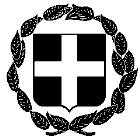 ΕΓΚΥΚΛΙΟΣ 5ηΕΛΛΗΝΙΚΗ ΔΗΜΟΚΡΑΤΙΑ ΥΠΟΥΡΓΕΙΟ ΔΙΚΑΙΟΣΥΝΗΣ Αθήνα, 13 Ιανουαρίου 2022ΣΥΝΤΟΝΙΣΤΙΚΗ ΕΠΙΤΡΟΠΗ ΣΥΜΒΟΛΑΙΟΓΡΑΦΙΚΩΝΣΥΛΛΟΓΩΝ ΕΛΛΑΔΟΣ-----------Αριθμ. πρωτ. 13ΠΡΟΣΤαχ.Δ/νση  : Γ. Γενναδίου 4 - Τ.Κ.106 78, ΑθήναΤηλέφωνα  : 210-3307450,60,70,80,90FAX             : 210-3848335E-mail         : notaries@notariat.grΠληροφορίες : Θεόδωρος ΧαλκίδηςΌλους τους συμβολαιογράφους της Χώρας